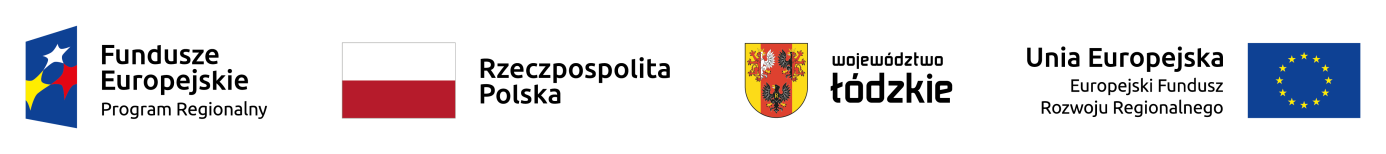 Załącznik nr IVKryteria wyboru projektów w ramach Osi Priorytetowej III Transport, Działanie III.2 Drogi, Poddziałanie III.2.1 Drogi wojewódzkiew ramach Regionalnego Programu Operacyjnego Województwa Łódzkiego na lata 2014-2020KRYTERIA FORMALNE KRYTERIA MERYTORYCZNE W przypadku projektu obejmującego swoim zakresem różne typy inwestycji, dla których przygotowano oddzielne poniższe kryteria merytoryczne, kryteria łączymy oceniając tylko raz zdublowane kryteria.KRYTERIA MERYTORYCZNE PUNKTOWEW przypadku projektu obejmującego swoim zakresem różne typy inwestycji, dla których przygotowano oddzielne poniższe kryteria merytoryczne, kryteria łączymy, oceniając tylko raz zdublowane kryteria.DZIAŁANIE III.2. DROGI – projekty z zakresu infrastruktury drogowejDZIAŁANIE III.2. DROGI - Projekty z zakresu inteligentnych systemów transportowych Lp.KryteriumSposób oceny kryteriumTak / tak-warunkowo / nie / nie dotyczy1Wnioskodawca (partner) jest uprawniony do ubiegania się o uzyskanie dofinansowania W ramach kryterium ocenie podlegać będzie, czy wnioskodawca i partner (jeśli dotyczy) jest uprawniony do ubiegania się o uzyskanie dofinansowania w ramach danego działania lub poddziałania Szczegółowego opisu osi priorytetowych RPO WŁ na lata 2014-2020 – czy znajduje się w katalogu typów beneficjentów uprawnionych do ubiegania się o wsparcie zawartym w punkcie 10 Szczegółowego opisu osi priorytetowych RPO WŁ na lata 2014-2020 dla danego działania lub poddziałania; czy spełnia warunki kwalifikowania się do danej kategorii beneficjentów (czy posiada odpowiedni status prawny). W przypadku realizacji projektu hybrydowego (zgodnie z art. 34 ustawy z dnia 11 lipca 2014 r. o zasadach realizacji programów w zakresie polityki spójności finansowanych w perspektywie finansowej 2014-2020) partner prywatny nie musi znajdować się w ww. katalogu beneficjentów. Tak / nie (niespełnienie skutkować będzie negatywną oceną wniosku) 2Wnioskodawca (partner) nie podlega wykluczeniu z ubiegania się o dofinansowanie i nie orzeczono wobec niego zakazu dostępu do środków funduszy europejskich W ramach kryterium ocenie podlegać będzie, czy wnioskodawca (partner) nie podlega wykluczeniu z ubiegania się o dofinansowanie i nie orzeczono wobec niego zakazu dostępu do środków funduszy europejskich na podstawie: a) art. 207 ust. 4 ustawy z dnia 27 sierpnia 2009 r. o finansach publicznych; b) art. 12 ust. 1 pkt 1 ustawy z dnia 15 czerwca 2012 r. o skutkach powierzania wykonywania pracy cudzoziemcom przebywającym wbrew przepisom na terytorium Rzeczypospolitej Polskiej; c) art. 9 ust. 1 pkt 2a ustawy z dnia 28 października 2002 r. o odpowiedzialności podmiotów zbiorowych za czyny zabronione pod groźbą kary. Tak / nie (niespełnienie skutkować będzie negatywną oceną wniosku) 3Wnioskodawca (partner) nie podlega wykluczeniu na podstawie przepisów dotyczących udzielania pomocy publicznej lub pomocy de minimis (jeśli dotyczy). W ramach kryterium ocenie podlegać będzie, czy wnioskodawca (partner) nie podlega wykluczeniu z ubiegania się o dofinansowanie na podstawie kryteriów określonych w odpowiednich rozporządzeniach dotyczących udzielania pomocy publicznej – ocena tego warunku dotyczy podmiotów, w przypadku których wsparcie w ramach RPO WŁ na lata 2014-2020 przekazywane jest na podstawie rozporządzeń dotyczących udzielania pomocy publicznej lub pomocy de minimis. Tak / nie / nie dotyczy (niespełnienie skutkować będzie negatywną oceną wniosku) 4Wnioskodawca (partner) nie jest przedsiębiorstwem w trudnej sytuacji w rozumieniu unijnych przepisów dotyczących pomocy publicznej (jeśli dotyczy) W ramach kryterium ocenie podlegać będzie, czy wnioskodawca (partner) nie jest przedsiębiorstwem w trudnej sytuacji w rozumieniu unijnych przepisów dotyczących pomocy publicznej – definicja przedsiębiorstwa znajdującego się w trudnej sytuacji zamieszczona jest w pkt 24 Wytycznych dotyczących pomocy państwa na ratowanie i restrukturyzację przedsiębiorstw niefinansowych znajdujących się w trudnej sytuacji (2014/C 249/01), zaś w przypadku projektów z pomocą publiczną udzielaną na podstawie rozporządzenia ministra właściwego ds. rozwoju regionalnego opartego o Rozporządzenie Komisji (UE) Nr 651/2014 z dnia 17 czerwca 2014 r. uznające niektóre rodzaje pomocy za zgodne z rynkiem wewnętrznym w zastosowaniu art. 107 i 108 Traktatu – definicja zawarta jest w art. 2 pkt. 18 Rozporządzenia Nr 651/2014. Weryfikacja dokonywana będzie na podstawie oświadczenia składanego przez Wnioskodawcę (partnera). Tak / tak-warunkowo / nie / nie dotyczy (niespełnienie skutkować będzie negatywną oceną wniosku) Kryterium może zostać warunkowo uznane za spełnione w sytuacji w której dokumenty przedłożone w ramach wniosku o dofinansowanie nie pozwalają na ostateczną ocenę kryterium. 5Wnioskodawca (partner) nie zalega w opłatach publicznoprawnych W ramach kryterium ocenie podlegać będzie, czy wnioskodawca (partner) nie zalega z płatnościami składek na ubezpieczenie społeczne, ubezpieczenie zdrowotne, Fundusz Pracy, Fundusz Gwarantowanych Świadczeń Pracowniczych oraz podatków, opłat i innych należności publicznoprawnych. W przypadku, gdy w związku z wystąpieniem epidemii COVID-19 w 2020 r. Wnioskodawca (partner) skorzysta z instrumentów wsparcia w ramach pakietu ustaw składających się na tzw. „Tarczę antykryzysową”, w zakresie zwolnienia czy przesunięcia terminów uiszczania danin publicznych, np.:  zwolnienie ze składek ZUS;  odroczenie terminu płatności lub rozłożenie na raty należności ZUS;  umorzenie całości lub części zaległości podatkowej;  odroczenie terminu zapłaty zaliczek na podatek od wypłacanych wynagrodzeń, złożenie do właściwego organu wniosku o ulgę jest uznawane jako spełnienie wymogu niezalegania z uiszczaniem należności. Weryfikacja dokonywana będzie na podstawie oświadczenia składanego przez Wnioskodawcę (partnera). Tak / nie (niespełnienie skutkować będzie negatywną oceną wniosku) 6Prawidłowość wyboru partnerów w przypadku realizacji projektu partnerskiego (jeśli dotyczy). W ramach kryterium ocenie podlegać będzie, czy w przypadku realizacji projektu partnerskiego, partnerzy zostali wybrani w sposób prawidłowy zgodnie z art. 33 ustawy z dnia 11 lipca 2014 r. o zasadach realizacji programów w zakresie polityki spójności finansowanych w perspektywie finansowej 2014-2020. Tak / tak-warunkowo / nie / nie dotyczy (niespełnienie skutkować będzie negatywną oceną wniosku) Kryterium może zostać warunkowo uznane za spełnione w sytuacji w której dokumenty przedłożone w ramach wniosku o dofinansowanie nie pozwalają na ostateczną ocenę kryterium. 7Zgodność inwestycji z typem projektu W ramach kryterium wstępnej ocenie podlegać będzie zgodność inwestycji z typem projektu zapisanym: - w przypadku trybu konkursowego - w Regulaminie konkursu (typ projektu zapisany w Regulaminie musi być zgodny i wynikać ze Szczegółowego opisu osi priorytetowych RPO WŁ na lata 2014-2020, określonego w Regulaminie konkursu), - w przypadku trybu pozakonkursowego - w Szczegółowym opisie osi priorytetowych RPO WŁ na lata 2014-2020 dla danego działania lub poddziałania (pkt 9), określonym w wezwaniu do złożenia wniosku o dofinansowanie. Tak / nie (niespełnienie skutkować będzie negatywną oceną wniosku) 8Zgodność inwestycji z celem szczegółowym i opisem danego działania lub poddziałania w Szczegółowym opisie osi priorytetowych RPO WŁ na lata 2014-2020. W ramach kryterium ocenie podlegać będzie, czy projekt służy osiągnięciu celu szczegółowego danego działania lub poddziałania i jest zgodny z opisem wsparcia, zawartym w pkt 6 Szczegółowego opisu osi priorytetowych RPO WŁ na lata 2014-2020, określonego w Regulaminie konkursu.Tak / nie (niespełnienie skutkować będzie negatywną oceną wniosku) 9Miejsce realizacji projektu Czy projekt będzie realizowany w granicach administracyjnych województwa łódzkiego? Wnioskodawca jest zobligowany do realizacji projektu na terenie województwa łódzkiego. Weryfikacji podlega miejsce realizacji projektu wskazane we wniosku o dofinansowanie. W przypadku gdy przedmiotem projektu będzie przedsięwzięcie nie związane trwale z gruntem za miejsce realizacji projektu uznaje się siedzibę Beneficjenta bądź miejsce prowadzenia przez niego działalności gospodarczej (weryfikacji dokonuje się na podstawie zapisów w dokumentach rejestrowych / statutowych stanowiących załączniki obligatoryjne do wniosku). Tak / nie (niespełnienie skutkować będzie negatywną oceną wniosku) 10Okres realizacji projektuW ramach kryterium ocenie podlegać będzie, czy planowana we wniosku o dofinansowanie data zakończenia realizacji projektu nie wykracza poza końcową datę okresu kwalifikowalności wydatków w ramach działania, tj. 31 grudnia 2023 r.
Należy mieć na uwadze, że przy przygotowywaniu harmonogramu realizacji projektu wnioskodawca powinien uwzględnić możliwe do przewidzenia ryzyka, wpływające na okres realizacji projektu, takie jak m.in. czasochłonny proces wykonania ekspertyz, uzyskania opinii, pozwoleń, opóźnienia w wyborze wykonawcy, czy realizacji robót budowlanych.Tak / nie (niespełnienie skutkować będzie negatywną oceną wniosku). Możliwość poprawienia/uzupełnienia formularza wniosku i załączników lub złożenia wyjaśnień w przypadku wątpliwości. 11Projekt nie został ukończony lub zrealizowany przed złożeniem wniosku o dofinansowanie W ramach kryterium ocenie podlegać będzie, czy projekt nie został fizycznie ukończony lub w pełni zrealizowany przed złożeniem wniosku o dofinansowanie niezależnie od tego, czy wszystkie powiązane płatności zostały dokonane przez wnioskodawcę, zgodnie z art. 65 ust. 6 rozporządzenia Parlamentu Europejskiego i Rady (UE) nr 1303/2013 z dnia 17 grudnia 2013 r. ustanawiającego wspólne przepisy dotyczące Europejskiego Funduszu Rozwoju Regionalnego, Europejskiego Funduszu Społecznego, Funduszu Spójności, Europejskiego Funduszu Rolnego na rzecz Rozwoju Obszarów Wiejskich oraz Europejskiego Funduszu Morskiego i Rybackiego oraz ustanawiającego przepisy ogólne dotyczące Europejskiego Funduszu Rozwoju Regionalnego, Europejskiego Funduszu Społecznego, Funduszu Spójności i Europejskiego Funduszu Morskiego i Rybackiego oraz uchylającego rozporządzenie Rady (WE) nr 1083/2006. Weryfikacja dokonywana będzie na podstawie oświadczenia składanego przez Wnioskodawcę. Tak / tak-warunkowo / nie (niespełnienie skutkować będzie negatywną oceną wniosku) Kryterium może zostać warunkowo uznane za spełnione w sytuacji w której dokumenty przedłożone w ramach wniosku o dofinansowanie nie pozwalają na ostateczną ocenę kryterium. 12Projekt jest zgodny z obowiązującymi przepisami krajowymi i unijnymi dotyczącymi stosowania pomocy publicznej lub pomocy de minimis. W ramach kryterium wstępnej ocenie podlegać będzie zgodność projektu z obowiązującymi przepisami krajowymi i unijnymi dotyczącymi stosowania pomocy publicznej lub pomocy de minimis. Jeżeli realizacja projektu zgłoszonego do objęcia dofinansowaniem rozpoczęła się przed dniem złożenia wniosku o dofinansowanie, oceniane będzie, czy w okresie tym przy realizacji projektu przestrzegano przepisów prawa dotyczących danej operacji. Tak / tak-warunkowo / nie (niespełnienie skutkować będzie negatywną oceną wniosku) Kryterium może zostać warunkowo uznane za spełnione w sytuacji w której dokumenty przedłożone w ramach wniosku o dofinansowanie nie pozwalają na ostateczną ocenę kryterium. Ocenie tego kryterium nie podlega zasadność ubiegania się o pomoc publiczną w oparciu o podstawę prawną wskazaną we wniosku o dofinansowanie. 13Zgodność projektu z zasadą równości szans i niedyskryminacji, w tym dostępności dla osób z niepełnosprawnościami W ramach kryterium oceniane będzie czy projekt jest zgodny z zasadą równości szans i niedyskryminacji, w tym dostępności dla osób z niepełnosprawnościami, wynikającą z art. 7 rozporządzenia Parlamentu Europejskiego i Rady (UE) nr 1303/2013 z dnia 17 grudnia 2013 r. We wniosku o dofinansowanie wymaga się wykazania pozytywnego wpływu realizacji projektu na zasadę równości szans i niedyskryminacji, w tym dostępności dla osób z niepełnosprawnościami oraz opisania sposobów zapewnienia zgodności projektu z ww. zasadą, uwzględniając zapisy Wytycznych w zakresie realizacji zasady równości szans i niedyskryminacji, w tym dostępności dla osób z niepełnosprawnościami oraz zasady równości szans kobiet i mężczyzn w ramach funduszy unijnych na lata 2014-2020. Tak / nie (niespełnienie skutkować będzie negatywną oceną wniosku) Możliwość poprawienia/uzupełnienia formularza wniosku i załączników lub złożenia wyjaśnień, w przypadku wątpliwości. 14Zgodność projektu z zasadą równości szans kobiet i mężczyzn W ramach kryterium oceniana będzie zgodność projektu z zasadą równości szans kobiet i mężczyzn, wynikającą z art. 7 rozporządzenia Parlamentu Europejskiego i Rady (UE) nr 1303/2013 z dnia 17 grudnia 2013 r. We wniosku o dofinansowanie należy przedstawić uzasadnienie dla wskazanego wpływu projektu na zasadę równości szans kobiet i mężczyzn oraz opisać sposoby zapewnienia zgodności projektu z ww. zasadą, uwzględniając zapisy Wytycznych w zakresie realizacji zasady równości szans i niedyskryminacji, w tym dostępności dla osób z niepełnosprawnościami oraz zasady równości szans kobiet i mężczyzn w ramach funduszy unijnych na lata 2014-2020. Dopuszczalne jest uznanie neutralności projektu pod warunkiem wskazania we wniosku o dofinansowanie szczegółowego uzasadnienia, dlaczego dany projekt nie jest w stanie zrealizować jakichkolwiek działań w zakresie spełnienia ww. zasady. Tak / nie (niespełnienie skutkować będzie negatywną oceną wniosku) Możliwość poprawienia/uzupełnienia formularza wniosku i załączników lub złożenia wyjaśnień, w przypadku wątpliwości. 15Zgodność projektu z zasadą zrównoważonego rozwoju W ramach kryterium oceniane będzie czy działania przewidziane do realizacji w projekcie są zgodne z zasadą zrównoważonego rozwoju z wynikającą art. 8 rozporządzenia Parlamentu Europejskiego i Rady (UE) nr 1303/2013 z dnia 17 grudnia 2013 r. We wniosku o dofinansowanie należy przedstawić uzasadnienie dla wskazanego wpływu projektu na zasadę zrównoważonego rozwoju oraz opisać sposoby zapewnienia zgodności projektu z ww. zasadą . Za kwalifikowalne mogą być uznane jedynie przedsięwzięcia oddziałujące na powyższą zasadę co najmniej na poziomie neutralnym. Tak / nie (niespełnienie skutkować będzie negatywną oceną wniosku) 16Projekt jest zgodny z planami, dokumentami strategicznymi W ramach kryterium ocenie podlegać będzie, czy projekt jest zgodny z planami, dokumentami strategicznymi określonymi w punkcie 6 Szczegółowego opisu osi priorytetowych RPO WŁ na lata 2014-2020 dla danego działania/poddziałania. Możliwe jest doprecyzowanie lub uzupełnienie katalogu planów, dokumentów strategicznych w Regulaminie konkursu.Tak / nie / nie dotyczy (niespełnienie skutkować będzie negatywną oceną wniosku) 17Projekt lub jego część nie obejmuje przedsięwzięć będących częścią operacji, które zostały objęte lub powinny były zostać objęte procedurą odzyskiwania w następstwie przeniesienia działalności produkcyjnej poza obszar objęty programem. W ramach kryterium ocenie podlegać będzie, czy projekt lub jego część nie obejmuje przedsięwzięć będących częścią operacji, które zostały objęte lub powinny były zostać objęte procedurą odzyskiwania w następstwie przeniesienia działalności produkcyjnej poza obszar objęty programem - zgodnie z art. 71 rozporządzenia Parlamentu Europejskiego i Rady (UE) nr 1303/2013 z dnia 17 grudnia 2013 r. ustanawiającego wspólne przepisy dotyczące Europejskiego Funduszu Rozwoju Regionalnego, Europejskiego Funduszu Społecznego, Funduszu Spójności, Europejskiego Funduszu Rolnego na rzecz Rozwoju Obszarów Wiejskich oraz Europejskiego Funduszu Morskiego i Rybackiego oraz ustanawiającego przepisy ogólne dotyczące Europejskiego Funduszu Rozwoju Regionalnego, Europejskiego Funduszu Społecznego, Funduszu Spójności i Europejskiego Funduszu Morskiego i Rybackiego oraz uchylającego rozporządzenie Rady (WE) nr 1083/2006. Weryfikacja dokonywana będzie na podstawie oświadczenia składanego przez Wnioskodawcę. Tak / nie (niespełnienie skutkować będzie negatywną oceną wniosku) 18Zachowana jest spójność informacji wymaganych w projekcie. W ramach kryterium ocenie podlegać będzie, czy informacje niezbędne do dokonania oceny projektu i sposobu jego realizacji zawarte we wniosku o dofinansowanie są jednoznaczne, spójne i uwzględniają w swoim zakresie wymagania określone w instrukcjach i wytycznych, wskazanych w Regulaminie konkursu.Tak / nie (niespełnienie skutkować będzie negatywną oceną wniosku) Możliwość poprawienia formularza wniosku i załączników. 19Kwalifikowalność wydatków W ramach kryterium ocenie podlegać będzie, czy planowane przez wnioskodawcę w ramach projektu wydatki są zgodne z Wytycznymi w zakresie kwalifikowalności wydatków w ramach Europejskiego Funduszu Rozwoju Regionalnego, Europejskiego Funduszu Społecznego oraz Funduszu Spójności na lata 2014-2020 , Szczegółowym opisem osi priorytetowych RPO WŁ na lata 2014-2020 oraz z przepisami o pomocy publicznej lub pomocy de minimis. Tak / nie (niespełnienie skutkować będzie negatywną oceną wniosku) Możliwość poprawienia formularza wniosku i załączników. 20Poprawność wydatków w zakresie finansowania krzyżowego (jeśli dotyczy) W ramach kryterium ocenie podlegać będzie zgodność wartości wydatków w zakresie finansowania krzyżowego (cross - financing), z maksymalnym dopuszczalnym poziomem określonym w punkcie 19 Szczegółowego opisu osi priorytetowych RPO WŁ na lata 2014-2020 dla danego działania lub poddziałania, określonego w Regulaminie konkursu.Tak / nie / nie dotyczy (niespełnienie skutkować będzie negatywną oceną wniosku) Możliwość poprawienia formularza wniosku i załączników. 21Zapewnienie przez wnioskodawcę wkładu własnego W ramach kryterium ocenie podlegać będzie spełnienie warunku zapewnienia przez wnioskodawcę wkładu własnego na minimalnym poziomie określonym w Szczegółowym opisie osi priorytetowych RPO WŁ na lata 2014-2020 (określonym w Regulaminie konkursu w przypadku trybu konkursowego lub w wezwaniu do złożenia wniosku o dofinansowanie w przypadku trybu pozakonkursowego) lub w przepisach w zakresie pomocy publicznej. Tak / nie (niespełnienie skutkować będzie negatywną oceną wniosku) Możliwość poprawienia/uzupełnienia formularza wniosku i załączników. 22Zapewnienie minimalnej / maksymalnej wartości projektu lub wartości kosztów kwalifikowalnych (jeśli dotyczy) W ramach kryterium ocenie podlegać będzie spełnienie warunku minimalnej/maksymalnej wartości projektu lub wartości kosztów kwalifikowalnych projektu określonej w Szczegółowym opisie osi priorytetowych RPO WŁ na lata 2014-2020, określonego w Regulaminie konkursu. Możliwe jest określenie minimalnej/maksymalnej wartości projektu lub wartości kosztów kwalifikowalnych projektu w Regulaminie konkursu. Tak / nie / nie dotyczy (niespełnienie skutkować będzie negatywną oceną wniosku) Możliwość poprawienia formularza wniosku i załączników. 23Prawidłowość obliczenia dofinansowania projektu W ramach kryterium ocenie podlegać będzie prawidłowość obliczenia wartości kwotowej i wysokości procentowej wnioskowanego dofinansowania z uwzględnieniem m.in. przepisów dot. pomocy publicznej, przepisów dot. projektów generujących dochód. Tak / nie (niespełnienie skutkować będzie negatywną oceną wniosku) Możliwość poprawienia formularza wniosku i załączników. 24Zakaz podwójnego finansowania W ramach kryterium ocenie podlegać będzie, czy w projekcie nie występuje podwójne finansowanie wydatków w rozumieniu Wytycznych w zakresie kwalifikowalności wydatków w ramach Europejskiego Funduszu Rozwoju Regionalnego, Europejskiego Funduszu Społecznego oraz Funduszu Spójności na lata 2014-2020 . Weryfikacja dokonywana będzie na podstawie oświadczenia składanego przez Wnioskodawcę oraz zapisów wniosku o dofinansowanie. Tak / nie (niespełnienie skutkować będzie negatywną oceną wniosku) Możliwość poprawienia formularza wniosku i załączników. 25Poprawność określenia minimalnej / maksymalnej wartości dofinansowania (jeśli dotyczy) W ramach kryterium ocenie podlegać będzie zgodność minimalnej/maksymalnej wartości dofinansowania określonej w Regulaminie konkursu. Tak / nie / nie dotyczy (niespełnienie skutkować będzie negatywną oceną wniosku) Możliwość poprawienia formularza wniosku i załączników. 26Prawidłowość opracowanego montażu finansowego. W ramach kryterium ocenie podlegać będzie, czy montaż finansowy projektu został przygotowany prawidłowo. Tak / nie (niespełnienie skutkować będzie negatywną oceną wniosku) Możliwość poprawienia formularza wniosku i załączników. 27Zgodność projektu z wymogami określonymi w regulaminie konkursu Projekt jest zgodny z określonymi w regulaminie konkursu wymogami dotyczącymi przygotowania projektów. Tak / nie (niespełnienie skutkować będzie negatywną oceną wniosku) Możliwość poprawienia/uzupełnienia formularza wniosku i załączników. 28Projekt spełnia wymóg w zakresie nośności drogi 11,5 t/oś (jeśli dotyczy) W ramach kryterium ocenie podlegać będzie, czy projekt uwzględnia wymóg zapewnienia nośności drogi wynoszącej minimum 11,5 t na oś. Tak / nie / nie dotyczy (niespełnienie skutkować będzie negatywną oceną wniosku) Możliwość poprawienia/uzupełnienia formularza wniosku i załączników lub złożenia wyjaśnień, w przypadku wątpliwości. Lp.KryteriumSposób oceny kryteriumTak / nie 1 Zgodność inwestycji z typem projektu W ramach kryterium ocenie podlegać będzie zgodność inwestycji z typem projektu zapisanym w Regulaminie konkursu (typ projektu zapisany w Regulaminie musi być zgodny i wynikać ze Szczegółowego opisu osi priorytetowych RPO WŁ na lata 2014-2020, określonego w Regulaminie konkursu).Tak / nie (niespełnienie skutkować będzie negatywną oceną wniosku) 2 Projekt jest zgodny z obowiązującymi przepisami krajowymi i unijnymi W ramach kryterium ocenie podlegać będzie zgodność projektu z obowiązującymi przepisami krajowymi i unijnymi, dotyczącymi stosowania pomocy publicznej lub pomocy de minimis, prawa budowlanego i ochrony środowiska.Jeżeli realizacja projektu zgłoszonego do objęcia dofinansowaniem rozpoczęła się przed dniem złożenia wniosku o dofinansowanie, oceniane będzie, czy w okresie tym przy realizacji projektu przestrzegano ww. przepisów prawa dotyczących danej operacji.Tak / nie (niespełnienie skutkować będzie negatywną oceną wniosku) 3 Wykonalność techniczna / technologiczna projektu W ramach kryterium ocenie podlegać będą następujące elementy: - czy opis cech proponowanych technologii, elementów inwestycji, parametrów technicznych inwestycji jest poprawny; czy opisane niezbędne rodzaje czynności, materiałów i usług wystarczą do osiągnięcia produktów projektu; dokonywana jest również ocena wybranej technologii, przyjętych rozwiązań w zakresie konstrukcji i urządzeń powstałych i zakupionych w ramach projektu z uwzględnieniem trwałości produktów otrzymanych w wyniku jego realizacji oraz ich funkcjonowania, co najmniej w okresie referencyjnym; czy proponowane rozwiązania biorą pod uwagę szybkie starzenie się ekonomiczne urządzeń i oprogramowania i zapewniają funkcjonowanie majątku przynajmniej w okresach referencyjnych; - wykonalność projektu według planowanego harmonogramu, zakresu rzeczowego, złożoności procedur przetargowych, innych okoliczności warunkujących terminową realizację projektu; - czy przyjęte rozwiązania techniczne/technologiczne są co najmniej zgodne z obowiązującymi standardami w danym zakresie, czy są zgodne z wymogami prawa, między innymi z zasadą równości szans kobiet i mężczyzn oraz z zasadą równości szans i niedyskryminacji, w tym dostępności dla osób z niepełnosprawnościami (m.in. poprzez zastosowanie koncepcji uniwersalnego projektowania lub mechanizmu racjonalnych usprawnień, zgodnie z Wytycznymi w zakresie realizacji zasady równości szans i niedyskryminacji, w tym dostępności dla osób z niepełnosprawnościami oraz zasady równości szans kobiet i mężczyzn w ramach funduszy unijnych na lata 2014-2020). Tak / nie (niespełnienie skutkować będzie negatywną oceną wniosku) 4 Wykonalność finansowa / ekonomiczna projektu W ramach kryterium ocenie podlegać będzie, czy: - analizy finansowa i ekonomiczna / kosztów i korzyści projektu zostały przeprowadzone poprawnie; weryfikacji podlegać będą: przyjęte założenia (czy podane źródła szacunku nakładów i przychodów są poprawne, czy założenia i uwarunkowania ekonomiczne są racjonalne i umożliwiają osiągnięcie jak najwyższego stopnia wykorzystania inwestycji przez odbiorców) oraz prawidłowość metodologiczna i rachunkowa (poprawność dokonanych wyliczeń, poprawność kalkulacji przychodów, poprawność prognozy kosztów); - koszty kwalifikowalne w projekcie są uzasadnione i zaplanowane w odpowiedniej wysokości; badaniu podlega niezbędność wydatków do realizacji projektu i osiągania jego celów; - poprawność ustalenia poziomu dofinansowania z uwzględnieniem przepisów w zakresie pomocy publicznej oraz przepisów dotyczących projektów generujących dochód; sprawdzana jest poprawność określenia poziomu wsparcia wynikająca z rozporządzeń ministra właściwego do spraw rozwoju regionalnego w sprawie udzielania pomocy na inwestycje określonego rodzaju w ramach regionalnych programów operacyjnych, a także obowiązujących wytycznych wydanych przez ministra właściwego do spraw rozwoju regionalnego regulujących zasady dofinansowania z programów operacyjnych określonych kategorii wnioskodawców (m.in. Wytycznych w zakresie reguł dofinansowania z programów operacyjnych podmiotów realizujących obowiązek świadczenia usług w ogólnym interesie gospodarczym w ramach zadań własnych samorządu gminy w gospodarce odpadami oraz wytycznych w zakresie zasad dofinansowania z programów operacyjnych podmiotów realizujących obowiązek świadczenia usług publicznych w transporcie zbiorowym) oraz poprawność dokonanych wyliczeń, w szczególności wyliczeń mających wpływ na wysokość wydatków kwalifikowanych, w tym wielkość luki finansowej (jeśli dotyczy);- wnioskodawca nie jest przedsiębiorstwem w trudnej sytuacji w rozumieniu unijnych przepisów dotyczących pomocy publicznej - definicja przedsiębiorstwa znajdującego się w trudnej sytuacji zamieszczona jest w pkt 24 Wytycznych dotyczących pomocy państwa na ratowanie i restrukturyzację przedsiębiorstw niefinansowych znajdujących się w trudnej sytuacji (2014/C 249/01), zaś w przypadku projektów z pomocą publiczną udzielaną na podstawie rozporządzenia ministra właściwego ds. rozwoju regionalnego opartego o Rozporządzenie Komisji (UE) Nr 651/2014 z dnia 17 czerwca 2014 r. uznające niektóre rodzaje pomocy za zgodne z rynkiem wewnętrznym w zastosowaniu art. 107 i 108 Traktatu – definicja zawarta jest w art. 2 pkt. 18 Rozporządzenia Nr 651/2014.Tak / nie (niespełnienie skutkować będzie negatywną oceną wniosku) 5 Wykonalność instytucjonalna W ramach kryterium oceniana będzie zdolność instytucjonalna do realizacji projektu, w tym posiadanie kadry i zaplecza technicznego gwarantującego wykonalność projektu pod względem technicznym i finansowym (czy wnioskodawca jest przygotowany do realizacji projektu i czy przygotowano odpowiedni sposób wdrażania projektu). Tak / nie (niespełnienie skutkować będzie negatywną oceną wniosku) 6 Realność wskaźników W ramach kryterium oceniane będzie czy: - określone przez wnioskodawcę wskaźniki osiągnięcia celów projektu w pełni opisują charakter projektu i mogą zostać osiągnięte przy danych nakładach i założonym sposobie realizacji projektu; - wskaźniki są adekwatne do zakresu rzeczowego projektu i celów, jakie projekt ma osiągnąć. Tak / nie (niespełnienie skutkować będzie negatywną oceną wniosku) 7 Trwałość projektu W ramach kryterium oceniana będzie trwałość finansowa i instytucjonalna projektu, w ramach której analizie poddane będzie, czy deklarowane zasoby finansowe wnioskodawcy, jak również przyjęta forma organizacyjna są wystarczające do zapewnienia prawidłowego funkcjonowania projektu po zakończeniu jego realizacji. Ocenie podlegać będzie także to, czy wnioskodawca wykorzystuje produkty projektu zgodnie z przeznaczeniem, a projekt w pełni spełnia założone w nim cele. Sprawdzeniu podlegała będzie możliwość zapewnienia przez wnioskodawcę trwałości operacji, zgodnie z art. 71 rozporządzenia Parlamentu Europejskiego i Rady (UE) nr 1303/2013 z dnia 17 grudnia 2013 r. ustanawiającego wspólne przepisy dotyczące Europejskiego Funduszu Rozwoju Regionalnego, Europejskiego Funduszu Społecznego, Funduszu Spójności, Europejskiego Funduszu Rolnego na rzecz Rozwoju Obszarów Wiejskich oraz Europejskiego Funduszu Morskiego i Rybackiego oraz ustanawiającego przepisy ogólne dotyczące Europejskiego Funduszu Rozwoju Regionalnego, Europejskiego Funduszu Społecznego, Funduszu Spójności i Europejskiego Funduszu Morskiego i Rybackiego oraz uchylającego rozporządzenie Rady (WE) nr 1083/2006.Tak / nie (niespełnienie skutkować będzie negatywną oceną wniosku) 8 Projekt przyczynia się do poprawy bezpieczeństwa ruchu drogowego Należy uwzględnić informacje dotyczące bezpieczeństwa drogowego. Projekty nie wpływające na poprawę bezpieczeństwa ruchu drogowego nie otrzymają wsparcia w ramach RPO WŁ na lata 2014 – 2020. Tak / nie (niespełnienie skutkować będzie negatywną oceną wniosku) 9Projekt zachowuje zgodność z Regionalnym Planem Transportowym Województwa Łódzkiego W ramach kryterium ocenie podlegać będzie, czy projekt jest zgodny z Regionalnym Planem Transportowym Województwa Łódzkiego, przygotowanym na potrzeby spełnienia warunkowości ex ante dla Celu Tematycznego 7, stanowiącym ramy odniesienia dla realizacji projektów transportowych. Tak / nie (niespełnienie skutkować będzie negatywną oceną wniosku) Lp.KryteriumPunktacjaWagiMaxSposób oceny kryterium1Stopień gotowości organizacyjno - instytucjonalnej wnioskodawcy 0-4 1 4 W ramach kryterium oceniane będzie doświadczenie wnioskodawcy w zarządzaniu projektami / doświadczenie w realizacji projektów współfinansowanych ze środków UE. PUNKTACJA: 1 pkt - doświadczenie wnioskodawcy w:  zarządzaniu projektami lub  w realizacji projektów współfinansowanych ze środków UE (wnioskodawca był lub jest beneficjentem projektu, partnerem albo uczestniczył lub uczestniczy w realizacji projektu, np. był lub jest jego realizatorem) 1 pkt - wnioskodawca był lub jest beneficjentem co najmniej 1 projektu współfinansowanego ze środków UE którego wartość wydatków kwalifikowalnych jest równa lub wyższa od wartości wydatków kwalifikowalnych ocenianego projektu 2 pkt - wnioskodawca był beneficjentem co najmniej 1 projektu współfinansowanego ze środków UE, który został zakończony i rozliczony do dnia złożenia wniosku o dofinansowanie dla ocenianego projektu. Punkty będą przyznawane za spełnienie jednego z wyżej przewidzianych komponentów. Uzyskane punkty podlegają sumowaniu.2 Stopień komplementarności z innymi przedsięwzięciami 0-4 2 8 W ramach kryterium oceniana będzie komplementarność projektów rozumiana jako ich dopełnianie się prowadzące do realizacji określonego celu. Weryfikacji podlegać będzie powiązanie projektu z innymi przedsięwzięciami, zarówno tymi zrealizowanymi, jak też z tymi, które są w trakcie realizacji, lub które dopiero zostały zaakceptowane do realizacji (bez względu na źródło finansowania czy też podmiot realizujący). W obszarze transportu, komplementarność może dotyczyć zarówno projektów z tej samej gałęzi transportu, jak i innych gałęzi. PUNKTACJA: 1 pkt - przy realizacji projektu będą wykorzystywane efekty realizacji innego projektu, nastąpi wzmocnienie trwałości efektów jednego przedsięwzięcia realizacją innego 1 pkt - projekty są adresowane do tej samej grupy docelowej lub tego samego terytorium, lub rozwiązują ten sam problem 1 pkt - realizacja jednego projektu jest uzależniona od przeprowadzenia innego przedsięwzięcia lub projekt stanowi ostatni etap szerszego przedsięwzięcia, lub kontynuację wcześniej realizowanych przedsięwzięć 1 pkt - projekt jest elementem szerszej strategii realizowanej przez szereg projektów komplementarnych Punkt będzie przyznawany za spełnienie jednego z wyżej przewidzianych komponentów. Uzyskane punkty podlegają sumowaniu. 3 Sprzyjanie wypełnieniu wymogów zasady „n+3” 0/3 2 6 W ramach kryterium ocenie podlegać będzie przewidywany okres realizacji projektu i wydatkowania związanych z tym środków. Pozytywnie oceniane będą projekty, w których wnioskodawca przewidział zakończenie projektu i wydatkowanie środków w ciągu 3 lat od ich zakontraktowania (podpisania umowy o dofinansowanie). PUNKTACJA: 0 pkt - projekt nie sprzyja wypełnianiu wymogów zasady „n+3” 3 pkt - projekt sprzyja wypełnianiu wymogów zasady „n+3” 4 Stopień przygotowania projektu do realizacji 0-4 2 8 Kryterium będzie służyło ocenie stopnia przygotowania projektu do wdrożenia – w zależności od, działania lub poddziałania, typu projektu badane będzie udokumentowane prawo do dysponowania gruntami lub obiektami na cele inwestycji, posiadanie wymaganej dokumentacji technicznej i projektowej, wymaganych prawem decyzji, uzgodnień i pozwoleń administracyjnych w szczególności: - zgodność inwestycji z miejscowym planem zagospodarowania przestrzennego/decyzje o warunkach zabudowy i zagospodarowania terenu/ustalenie lokalizacji inwestycji celu publicznego, - posiadanie pozwolenia na budowę, - posiadanie dokumentacji przetargowej lub specyfikacji istotnych warunków zamówienia, - posiadanie innych wymaganych prawem dokumentów związanych z realizacją przedsięwzięcia danego typu,- posiadanie dokumentacji technicznej lub programu funkcjonalno-użytkowego;PUNKTACJA:Punktacja przyznawana będzie każdorazowo przez KOP.5Realizacja projektu w partnerstwie 0/1 2 2 W ramach kryterium ocenie podlegać będzie, czy projekt realizowany jest w partnerstwie z innymi podmiotami. Realizacja projektu w partnerstwie oznacza wspólne wdrażanie przedsięwzięcia objętego jednym wnioskiem o dofinansowanie przez wnioskodawcę oraz przynajmniej jednego partnera, którego udział jest uzasadniony i istotny z punktu widzenia osiągnięcia celów projektu, a charakter współpracy jest powiązany z zakresem przedmiotowym inwestycji i uregulowany w sposób wynikający z przepisów prawa. Nie jest projektem realizowanym w partnerstwie przedsięwzięcie, w którym zadania wnioskodawcy (beneficjenta) ma pełnić jego jednostka organizacyjna, mająca status realizatora projektu. Podstawą oceny spełniania kryterium jest art. 33 i 34 ustawy z dnia 11 lipca 2014 r. o zasadach realizacji programów w zakresie polityki spójności finansowanych w perspektywie finansowej 2014-2020, a także odrębne przepisy prawa przewidujące inny sposób określania podmiotów wspólnie realizujących projekt. PUNKTACJA: 0 pkt - projekt nie jest realizowany w partnerstwie 1 pkt - projekt jest realizowany w partnerstwie RAZEMRAZEMRAZEMRAZEM28Lp.KryteriumPunktacjaWagiMaxSposób oceny kryterium1 Długość drogi objętej przedmiotowym projektem (budowanej, przebudowywanej lub modernizowanej) 1-3 1 3 W ramach kryterium ocenie podlegać będzie planowana długość drogi będącej przedmiotem projektu. Priorytetowo oceniane będą projekty obejmujące najdłuższe odcinki drogi objęte pracami inwestycyjnymi. PUNKTACJA: dla dróg wojewódzkich: 1 pkt - długość drogi poniżej 3 km 2 pkt - długość drogi od 3 km do 10 km 3 pkt - długość drogi powyżej 10 km dla dróg lokalnych: 1 pkt - długość drogi poniżej 2 km 2 pkt - długość drogi od 2 km do 5 km 3 pkt - długość drogi powyżej 5 km 2 Średnie dobowe natężenie ruchu (SDR) 1-4 2 8 Ocenie podlegać będzie średnie dobowe natężenie ruchu pojazdów dla danego odcinka (liczba pojazdów) w roku rozpoczęcia inwestycji: wg wartości średniego dobowego natężenia ruchu (SDR) (pojazd/dobę) PUNKTACJA: 1 pkt - SDR poniżej 1000 2 pkt - SDR w przedziale od 1000 do 2499 3 pkt - SDR w przedziale od 2500 do 4500 4 pkt - SDR powyżej 4500 3 Stopień wpływu projektu na bezpieczeństwo użytkowników 1-3 3 9 Ocenie podlegać będzie stopień wpływu projektu na poprawę bezpieczeństwa użytkowników infrastruktury drogowej. PUNKTACJA: 1 pkt - projekt zakłada zastosowanie jednego rozwiązania zwiększającego bezpieczeństwo użytkowników 2 pkt - projekt zakłada zastosowanie dwóch rozwiązań zwiększających bezpieczeństwo użytkowników3 pkt - projekt zakłada zastosowanie więcej niż dwóch rozwiązań zwiększających bezpieczeństwo użytkowników.4 Wpływ projektu na poprawę integracji systemów komunikacyjnych 0-2 3 6 W ramach kryterium ocenie podlegać będzie wpływ projektu na poprawę integracji systemów komunikacyjnych, takich jak kolej, lotnisko. PUNKTACJA: 0 pkt - projekt nie zakłada integracji systemów komunikacyjnych 1 pkt - projekt zakłada poprawę dostępności do 1 systemu komunikacyjnego 2 pkt - projekt zakłada poprawę dostępności do 2 systemów komunikacyjnych 5 Poprawa dostępności do centrów rozwoju lub istniejących terenów inwestycyjnych 0-3 2 6 Ocenie podlegać będzie przewidywany wpływ inwestycji na stworzenie spójnej i wysokiej jakości sieci dróg w regionie, łączących ośrodki regionalne, lokalne i ponadlokalne oraz stopień w jakim przyczyni się do rozwoju społeczno-gospodarczego regionu, wzrostu jego atrakcyjności inwestycyjnej lub turystycznej. Ocenie podlegać będzie wpływ inwestycji na poprawę dostępu do: - centrów rozwoju, - istniejących terenów inwestycyjnych. Centra rozwoju – należy przez to rozumieć miejscowości skupiające usługi i działalność gospodarczą w skali umożliwiającej społeczny i ekonomiczny rozwój sąsiadujących z nimi obszarów. PUNKTACJA: Punktacja przyznawana będzie każdorazowo przez KOP.6 Wpływ projektu na ograniczenie zatłoczenia na drogach i likwidację „wąskich gardeł” w sieci transportowej regionu. 0-3 2 6 W ramach kryterium ocenie podlegać będzie przewidywany wpływ projektu na ograniczenie zatłoczenia na drogach i likwidację „wąskich gardeł” w sieci transportowej regionu. Premiowanie będą projekty dotyczące inwestycji w miejscach o niedostatecznej przepustowości, mające znaczący wpływ na zniwelowanie długotrwałych zatorów. PUNKTACJA Punktacja przyznawana będzie każdorazowo przez KOP.7 Projekt ujęty w Kontrakcie Terytorialnym dla Województwa Łódzkiego lub Regionalnym Planie Transportowym Województwa Łódzkiego 0/2 3 6 W ramach kryterium premiowane będą projekty ujęte w Kontrakcie Terytorialnym dla Województwa Łódzkiego lub Regionalnym Planie Transportowym Województwa Łódzkiego mające istotne znaczenie dla rozwoju kraju i Województwa Łódzkiego. PUNKTACJA: 0 pkt - projekt nie ujęty w Kontrakcie Terytorialnym dla Województwa Łódzkiego lub Regionalnym Planie Transportowym Województwa Łódzkiego 2 pkt - projekt ujęty w Kontrakcie Terytorialnym dla Województwa Łódzkiego lub Regionalnym Planie Transportowym Województwa Łódzkiego 8 Projekt realizuje wskaźnik z ram wykonania inny niż finansowy0/3 3 9 W ramach kryterium ocenie podlegać będzie czy w ramach projektu zaplanowano realizację wskaźnika z ram wykonania innego niż wskaźnik finansowy. PUNKTACJA:0 pkt - projekt nie zakłada realizacji wskaźnika/wskaźników z ram wykonania3 pkt - projekt zakłada realizację wskaźnika/wskaźników z ram wykonania9 Stopień innowacyjności zastosowanych rozwiązań (m.in. wykorzystanie Inteligentnych Systemów Transportowych) 0/1 2 2 Ocenie podlegać będzie planowane wykorzystanie innowacyjnych rozwiązań w projekcie. Poprzez innowacyjność rozwiązań należy rozumieć m.in.: - innowacyjne techniki zastosowane podczas budowy, - materiały użyte przy budowie, - wykorzystanie Inteligentnych Systemów Transportowych. PUNKTACJA: 0 pkt - wnioskodawca nie przewiduje zastosowania innowacyjnych rozwiązań w projekcie 1 pkt - wnioskodawca przewiduje zastosowanie innowacyjnych rozwiązań w projekcie 10 Stopień skoordynowania projektu z aktualnymi i przyszłymi działaniami inwestycyjnymi gestorów sieci infrastrukturalnych znajdujących się w pasie drogowym 0/2 2 4 Ocenie podlegać będzie stopień powiązania projektu z aktualnie prowadzonymi oraz planowanymi działaniami inwestycyjnymi zarządców sieci infrastrukturalnych znajdujących się w pasie drogowym. PUNKTACJA: 0 pkt - projekt nie przewiduje koordynacji z aktualnymi i przyszłymi działaniami inwestycyjnymi gestorów sieci infrastrukturalnych znajdujących się w pasie drogowym 2 pkt - planowana jest koordynacja realizacji projektu z innymi działaniami dotyczącymi sieci infrastrukturalnych znajdujących się w pasie (za skoordynowane uważa się także projekty, w których nie ma wymogu uzgadniania realizacji określonych działań drogowych z gestorami sieci infrastrukturalnych znajdujących się w pasie drogowym bądź ze względu na brak jakiejkolwiek infrastruktury w drodze bądź z uwagi na wcześniejsze przeprowadzenie prac dotyczących infrastruktury) 11 Efektywność kosztowa projektu 1-4 2 8 Efektywność kosztowa obliczona jako iloraz planowanej kwoty wydatków kwalifikowalnych i: - długości drogi objętej pracami inwestycyjnymi - średniego dobowego natężenia ruchu (w przypadku inwestycji punktowych) Ocena efektywności kosztowej pozwoli na rankingowanie inwestycji. Punktacja w ramach kryterium będzie przyznawana wg następujących zasad: nr rankingowy każdego projektu na liście ułożonej według wielkości efektywności kosztowej dzielimy przez liczbę projektów. W przypadku, gdy wynik zawiera się w przedziale: - 0 – 0,25 włącznie - projekt otrzymuje 4 punkty, - powyżej 0,25 – 0,5 włącznie - projekt otrzymuje 3 punkty, - powyżej 0,5 – 0,75 włącznie - projekt otrzymuje 2 punkty, - powyżej 0,75 – 1 - projekt otrzymuje 1 punkt. Uwaga: Ranking efektywności kosztowej dla inwestycji punktowych nie łączy się z rankingiem dla efektywności kosztowej z zakresu inwestycji punktowych. Efektywność kosztowa liczona dla projektów składanych w ramach konkursu otwartego albo w trybie pozakonkursowym:Efektywność kosztowa obliczona zostanie jako iloraz planowanej kwoty wydatków kwalifikowalnych i długości drogi objętej pracami inwestycyjnymi.PUNKTACJA:1 pkt - projekt o efektywności powyżej 6 mln PLN/km2 pkt - projekt o efektywności w przedziale powyżej 4 do 6 mln PLN / km3 pkt - projekt o efektywności w przedziale od 2 do 4 mln PLN / km4 pkt - projekt o efektywności poniżej 2 mln PLN / km12 Wypełnienie braków w sieci dróg regionu 0/1 4 4 Kryterium oceniać będzie planowany wpływ projektu na uzupełnienie braków lub wypełnienie luk w sieci drogowej regionu. PUNKTACJA: 0 pkt - projekt nie wpływa na wypełnienie braków w sieci drogowej regionu 1 pkt - projekt ma wpływ na wypełnienie braków w sieci drogowej regionu 13 Wpływ projektu na połączenie regionalnej sieci drogowej z siecią TEN-T 1/2 3 6 Kryterium oceniać będzie wpływ projektu na powiązanie infrastruktury drogowej regionu z infrastrukturą sieci TEN-T. Inwestycje dotyczące dróg wojewódzkich: PUNKTACJA: 1 pkt - droga objęta projektem nie stanowi bezpośredniego połączenia z siecią TEN-T 2 pkt - droga objęta projektem stanowi bezpośrednie połączenie z siecią TEN-T Inwestycje dotyczące dróg lokalnych: PUNKTACJA: 1 pkt - droga objęta projektem stanowi bezpośrednie połączenie z portami lotniczymi, terminalami towarowymi, centrami lub platformami logistycznymi 2 pkt - droga objęta projektem stanowi bezpośrednie połączenie z siecią TEN-T 14 Projekt wynika z audytu bezpieczeństwa ruchu drogowego 0/1 2 2 Kryterium oceniać będzie przeprowadzenie audytu bezpieczeństwa ruchu drogowego dla ocenianego projektu, zgodnie z zapisami Dyrektywy Parlamentu Europejskiego i Rady 2008/96/WE z dnia 19 listopada 2008 r. w sprawie zarządzania bezpieczeństwem infrastruktury drogowej. Promowane będą projekty, dla których wykonany został audyt bezpieczeństwa ruchu drogowego. PUNKTACJA: 0 pkt - dla projektu nie został przeprowadzony audyt bezpieczeństwa ruchu drogowego 1 pkt - dla projektu został przeprowadzony audyt bezpieczeństwa ruchu drogowego RAZEMRAZEMRAZEMRAZEM79Lp.KryteriumPunktacjaWagiMaxSposób oceny kryterium1 Ilość zastosowanych rozwiązań z zakresu Inteligentnych Systemów Transportowych 1-3 3 9 Ocenie podlegać będzie planowana liczba zastosowanych rozwiązań z zakresu ITS w projekcie t.j. np.: inwestycje z zakresu sygnalizacji drogowej - sterowanie ruchem, systemów planowania podróży, systemów monitorowania sterowania i zarządzania ruchem, systemów informacji o stanie dróg i ich zatłoczeniu. PUNKTACJA: 1 pkt - projekt przewiduje wykorzystanie tylko jednego z inteligentnych systemów transportowych 2 pkt - projekt przewiduje wykorzystanie od 2 do 3 z inteligentnych systemów transportowych 3 pkt - projekt przewiduje wykorzystanie powyżej 3 inteligentnych systemów transportowych 2 Średnie dobowe natężenie ruchu (SDR) 1-4 2 8 Ocenie podlegać będzie średnie dobowe natężenie ruchu pojazdów (liczba pojazdów) dla danego odcinka drogi, w ramach której zostaną wykorzystane systemy ITS w roku rozpoczęcia inwestycji: wg wartości średniego dobowego natężenia ruchu (SDR) (pojazd/dobę) PUNKTACJA: 1 pkt - SDR poniżej 1000 2 pkt - SDR w przedziale od 1000 do 2499 3 pkt - SDR w przedziale od 2500 do 4500 4 pkt - SDR powyżej 4500 3 Stopień wpływu projektu na bezpieczeństwo użytkowników 1-3 3 9 Ocenie podlegać będzie stopień wpływu projektu na poprawę bezpieczeństwa użytkowników infrastruktury drogowej. PUNKTACJA: 1 pkt - projekt zakłada zastosowanie jednego rozwiązania zwiększającego bezpieczeństwo użytkowników 2 pkt - projekt zakłada zastosowanie dwóch rozwiązań zwiększających bezpieczeństwo użytkowników 3 pkt - projekt zakłada zastosowanie więcej niż dwóch rozwiązań zwiększających bezpieczeństwo użytkowników. 4 Stopień wpływu projektu na ograniczenie negatywnego oddziaływania na środowisko naturalne 0-2 3 6 Ocenie podlegać będzie planowany wpływ zastosowanych rozwiązań z zakresu Inteligentnych Systemów Transportowych na ograniczenie negatywnego oddziaływania ruchu drogowego na środowisko. Stopień wykorzystania ITS w projekcie wpłynie na poprawę stanu środowiska naturalnego oraz zwiększy wsparcie w ramach transportu czystego i przyjaznego środowisku. Wyeliminowanie z ruchu pojazdów o ponadnormatywnym obciążeniu doprowadzi do redukcji emisji zanieczyszczeń do powietrza przez te pojazdy. PUNKTACJA Punktacja przyznawana będzie każdorazowo przez KOP.5 Powtarzalność projektu 0-2 2 4 Ocenie podlegać będzie zakładany wpływ zastosowanych rozwiązań na możliwość ich wykorzystania w przypadku innych inwestycji. PUNKTACJA: Punktacja przyznawana będzie każdorazowo przez KOP.RAZEMRAZEMRAZEMRAZEM36